Circum VitaeP e r s o n a l d a t aMirghani                            Information Technology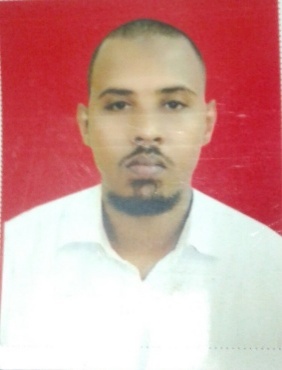 Date and place of birth : Kuwait 21/7/1986.E-mail :Mirghani.370888@2freemail.com G r a d e sPrimary school :	Almaghdad Ibn Amro , Shambat .Date and place of birth :Hassan Abd Algadir, Shambat.University :Courses:Bachelor honor Computer Science and Information Technology fromOpen University of Sudan .Diploma in computer maintenance from Alimam Alhadi College .a course in networking in Aldanga Institute. Cause in CCNA in network +	P a g e   |   2W O R K   E X P E R I E N C ENational Service2007working in the coordinator of data base department for 10 Month .Source information technology2010 – 2012Working in the Source information technology In networks and maintenance of computer sales for 2 years.Brilliant Solutions2013Working in the Brilliant Solutions Company L.T.D  had a training of  Telecom andNetwork Technician for 2 Months  .Customer ServiceCenter2013 – 2014I spent a period training company Sudanese Electricity Distribution Co Ltd . manages the distribution of power in Khartoum and in the field of customer services center in the period.E D U C A T I O NS K I L L STechnical	Proficiency in the use of computer and some software . ability to communicate with different styles of people skills . Sales skills and dealing with customers . Work under pressure and accept the opinions of others .Languages	Proficiency in speaking and writing my native language "Arab" Proficiency communicate in "English" Open University ofSudan2012 – 2015Bachelor honor Computer Sciences and Information Technology .Alimam Alhadi College2003 – 2006Diploma in computer maintenance .